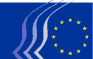 Euroopan talous- ja sosiaalikomiteaBryssel 20. huhtikuuta 2017Sisällys:1.	SOSIAALIASIAT	32.	KULUTTAJA-ASIAT / SOSIAALIASIAT	43.	KASVU JA INNOVOINTI	54.	TALOUDEN OHJAUS JA HALLINTA / RAHOITUSVÄLINEET / VEROTUS	65.	TEOLLISUUS / INNOVOINTI	96.	SISÄMARKKINAT	117.	ULKOSUHTEET	118.	LIIKENNE	14Maaliskuun 29. ja 30. päivänä 2017 pidettyyn täysistuntoon osallistuivat kauppapolitiikasta vastaava komission jäsen Cecilia Malmström ja aluepolitiikasta vastaava komission jäsen Corina Crețu.Täysistunnossa hyväksyttiin seuraavat lausunnot:	SOSIAALIASIATEurofound-, Cedefop- & EU-OSHA-asetuksetEsittelijä: 		Christa SCHWENG (työnantajat – AT)Toinen esittelijä:	Giulia BARBUCCI (IT–II)Viiteasiakirja:	EESC-2016-05685-00-00-AS-TRAKeskeiset kohdat:ETSK esittää Eurofound-, Cedefop- ja EU-OSHA-virastojen perustamisasetusten tarkistamisen yhteydessä kantansa kyseisten elinten hallinnoinnin yleisperiaatteista sekä tuo esiin kutakin virastoa koskevia erityishuomioita.Komitea suhtautuu erittäin myönteisesti siihen, että hallintoneuvoston tasapainoinen, kolmikantainen rakenne aiotaan säilyttää. Komitean mielestä kolmikantaisuus on osoitus osallistavasta lähestymistavasta, jossa kunnioitetaan työmarkkinaosapuolten tärkeää roolia yhteisten ratkaisujen hakemisessa.ETSK katsoo, että tarkastelun kohteena olevien kolmen viraston yleiset tavoitteet olisi määriteltävä yhdenmukaisesti ja kattavammin seuraavasti: ”Tavoitteena on tukea kaikkien EU:n toimielinten ja elinten, jäsenvaltioiden ja työmarkkinaosapuolten tarpeita”.ETSK kannattaa sitä, että henkilöstön nimittämiseen ja kunkin viraston sisäisten rakenteiden muuttamiseen liittyvät valtuudet ovat jatkossakin kunkin viraston johtajalla.Komitea vastustaa johtokunnan jäsenmäärän pienentämistä, sillä siitä on haittaa puheenjohtajan tointa kulloinkin hoitavalle eturyhmälle, koska sillä ei ole muuta edustajaa johtokunnassa.ETSK suhtautuu myönteisesti pääjohtajan nimittämistä koskevaan yhdenmukaistettuun lähestymistapaan, joka myötäilee EU-OSHAn kohdalla noudatettavaa lähestymistapaa.ETSK on vakuuttunut siitä, että apulaisjohtajan toimi on osoittautunut hyödylliseksi ja että se tulisi säilyttää siellä, missä sellainen on. Koska nykyiset erilaiset käytännöt toimivat hyvin, komitea vaatii tiettyä joustoa näiden kolmen viraston kohdalla.Yhteyshenkilö:	Ana Dumitrache	(P. +32 25468131 – sähköposti: ana.dumitrache@eesc.europa.eu)KULUTTAJA-ASIAT / SOSIAALIASIATTislatut alkoholijuomatEsittelijä:		Peter Schmidt (työntekijät – DE)Viiteasiakirjat:	COM(2016) 750 final – 2016-392-CODEESC-2017-00058-00-00-AS-TRAKeskeiset kohdat:ETSK pitää tervetulleena komission aloitetta yhdenmukaistaa voimassa oleva tislattuja alkoholijuomia koskeva oikeudellinen kehys EU:n toiminnasta tehdyn sopimuksen (SEUT) kanssa ja saattaa lainsäädäntö EU:n uusien oikeudellisten välineiden mukaiseksi. Tämä koskee esimerkiksi elintarviketietojen antamista kuluttajille ja maataloustuotteiden ja elintarvikkeiden laatujärjestelmiä. ETSK kannattaa erityisesti kytkösten vahvistamista maataloussektorin kanssa. Tämä side on ratkaisevan tärkeä EU:ssa tuotettujen tislattujen alkoholijuomien laadun ja maineen kannalta.ETSK tiedostaa yhdenmukaistamistoimen mutkikkuuden ja pitää tervetulleena selvennyksiä ja parannuksia, jotka on toteutettu sellaisilla aloilla kuin yhdistettyjä ilmaisuja, viittauksia ja tislattujen alkoholijuomien sekoituksia koskevat merkintäsäännöt ja raaka-aineiden alkuperän vapaaehtoinen merkintä. Maantieteellisten merkintöjen osalta ETSK pitää tervetulleena järjestelmän sääntöjen ja menettelyiden selkeyttämistä sekä perinteille ja paikalliselle/alueelliselle tuotannolle annettua arvoa.ETSK pitää tärkeänä säilyttää tislattujen alkoholijuomien alan nykyinen suojelutaso, jotta voidaan taata, että lisäarvo ja työpaikat pysyvät Euroopassa. Ratkaiseva tekijä on paikka, jossa tuote on tislattu ja valmistettu. Terminologiaan tehdyt muutokset eivät saa tarkoittaa merkittäviä muutoksia alalle. Esittelyyn ja merkintöihin viitaten komitea ehdottaa tarkasteltavana olevaan ehdotukseen tiettyjä parannuksia, esimerkiksi mitä tulee "jäljitteleviin aromeihin" liittyvien mahdollisten väärien tietojen antamisen ja väärinkäsitysten välttämiseen, sillä kuluttaja voi joutua tässä harhaanjohdetuksi.Vaikka asia ei kuulu välittömästi komission ehdottaman asetuksen soveltamisalaan, ETSK toistaa aikaisemmat suosituksensa laatia johdonmukainen ja kattava toimintalinjaus, jonka perustana on haitallisen alkoholinkäytön välttäminen sekä sellaisen vastuullisen kuluttamisen edistäminen, jolla vältetään terveysriskejä ja alaikäisten alkoholinkulutusta – ei pelkästään tislattujen alkoholijuomien osalta vaan yleisemminkin. Tiedottaminen, koulutus ja tietoisuuden lisääminen ovat tässä suhteessa ratkaisevan tärkeitä asioita, ja ETSK pitää lukuisia asiaan liittyviä julkisen vallan ja yksityisen sektorin aloitteita tervetulleina.Yhteyshenkilö:	Monica Guarinoni	(P. +32 25468127– sähköposti: Monica.Guarinoni@eesc.europa.eu)KASVU JA INNOVOINTIOsallistavat saaretEsittelijä:		Stefano MALLIA (työnantajat – MT)Viiteasiakirja:	puheenjohtajavaltio Maltan pyynnöstä laadittu valmisteleva lausuntoEESC-2016-05508-00-00-AC-TRAKeskeiset kohdat:ETSK katsoo, ettäEU:n täytyy ryhtyä tehokkaampiin toimenpiteisiin saarten haasteiden ainutlaatuisuuden tunnustamiseksi.keskeisiä toimintapolitiikkoja eli muun muassa sisämarkkinapolitiikkaa, kilpailupolitiikkaa, liikennepolitiikkaa, maaseudun kehittämispolitiikkaa ja kalastuspolitiikkaa sekä EU:n aloitteita ja ohjelmia koulutus-, nuoriso- ja urheilupolitiikan tukemiseksi tulee soveltaa joustavammin saarten taloudellisissa olosuhteissa.Eurostatin käyttämiä saarialueen määrittämisen perusteita olisi arvioitava uudelleen.vammaisiin ja yleisesti kaikkiin muita heikommassa asemassa oleviin tulee kiinnittää erityishuomiota.etusijalle olisi asetettava julkisten palvelujen saatavuus, kestävän kasvun edistäminen sekä täystyöllisyyden, kilpailukyvyn ja yhteenkuuluvuuden tukeminen Euroopan saarilla.saaret ja saarialueet tarjoavat usein ainutlaatuisia mahdollisuuksia puhtaaseen energiaan perustuville ratkaisuille – on tuettava kaikkia tämänsuuntaisia Euroopan komission ponnisteluja ja erityisesti saarten siirtymistä käyttämään 100-prosenttisesti puhtaaseen energiaan perustuvia ratkaisuja.olisi toteutettava perusteellinen tutkimus Euroopan saarille aiheutuvista ylimääräisistä kustannuksista.kaikkia saarialueita ja EU:n saarivaltioita tulisi pitää oikeutettuina infrastruktuurirahoitukseen vuoden 2020 jälkeisessä koheesiopolitiikassa.komission tulisi määritellä tarkoituksenmukaisempi lainsäädäntökehys, joka koskee valtiontuen soveltamista saarilla ja saarialueilla.on tiivistettävä koordinointia komission alue- ja kaupunkikehityksestä vastaavan yksiköiden välisen ryhmän kautta.Yhteyshenkilö:	Helena Polomik	(P. +32 25469063 – sähköposti: Helena.Polomik@eesc.europa.eu)TALOUDEN OHJAUS JA HALLINTA / RAHOITUSVÄLINEET / VEROTUSKeskusvastapuolten elvytys ja kriisinratkaisuEsittelijä:		Antonio GARCÌA DEL RIEGO (työnantajat – ES)Viiteasiakirjat:	COM(2016) 856 final – 2016/0365 (COD)EESC-2016-06466-00-00-AC-TRAKeskeiset kohdat:ETSKsuhtautuu myönteisesti keskusvastapuolten elvytys- ja kriisinratkaisukehystä koskevaan ehdotukseen ja korostaa, että on ensiarvoisen tärkeää panna täytäntöön G20-maiden tekemä päätös keskusvastapuolten maailmanlaajuisesta hallinnosta sekä finanssimarkkinoiden vakauden valvontaryhmän antamat erityissuositukset yhdenmukaisen ja sitovan säädöksen muodossa vakaiden ja turvallisten globaalien toimintaedellytysten varmistamiseksi.pitäisi tervetulleena joustavuutta ehdotetun asetuksen mukauttamiseksi keskusvastapuolten sääntelyä koskevan kansainvälisen yhteisymmärryksen eli finanssimarkkinoiden vakauden valvontaryhmän (FSB) suositusten tulevaan kehitykseen.katsoo, että jos keskusvastapuolten valvontaviranomaisia ja eurooppalaisia kriisinratkaisuviranomaisia olisi vain yksi, nämä tahot voisivat varmistaa, että uusi lainsäädäntö pannaan täytäntöön mahdollisimman tehokkaasti ja yhtenäisellä tavalla.suosittaa ponnekkaasti, että harkitaan EKP:n vastuualueen hyödyntämistä tai laajentamista siten, että siitä tehdään keskusvastapuolten eurooppalainen keskusvalvontaviranomainen yhteisen valvontamekanismin puitteissa ja myös keskustason kriisinratkaisuviranomainen EKP:n/eurojärjestelmän puitteissa.katsoo, että keskusvastapuolia, etenkään kolmannen maan keskusvastapuolia, ei tule voida pelastaa veronmaksajien rahoilla. Ehdotukseen sisältyvä mahdollisuus antaa poikkeuksellista julkista tukea tietyin edellytyksin saattaa johtaa moraalikatoon.on sitä mieltä, että olisi tutkittava tarkasti, millaisia seurauksia finanssialan ulkopuolisille vastapuolille ja välillisten määritysosallistujien erotelluille asiakasomaisuuserille voi aiheutua.Yhteyshenkilö: 	Gerald Klec	(P. +32 25469909 – sähköposti: gerald.klec@eesc.europa.eu)Finanssipalveluja koskeva EU:n sääntelyjärjestelmäEsittelijä:		Milena ANGELOVA (työnantajat – BG)Viiteasiakirjat:	COM(2016) 855 finalESC-2016-06465-00-00-AC-TRAKeskeiset kohdat:ETSKsuhtautuu myönteisesti kannanottopyyntöön, sillä se on innovatiivinen, informatiivinen ja hyödyllinen keino arvioida lainsäädäntöaloitteita EU:n tasolla, ja toivoo, että kannanottopyyntö on jatkossa yleinen käytäntö.katsoo, että viimeaikaisten finanssialan uudistusten perusperiaatteet ovat kiistattomia ja että uusilla säännöksillä on lisätty finanssijärjestelmän vakautta ja häiriönsietokykyä.korostaa finanssipalveluja koskevan EU:n sääntelyjärjestelmän tärkeyttä pääomamarkkinaunionin toteuttamisen vauhdittamisessa.pitää tervetulleena lähestymistapaa, jossa uudistusta käsitellään osana laajempaa pyrkimystä parempaan tasapainoon rahoitusvakautta ja kasvua koskevien tavoitteiden välillä.kehottaa jäsenvaltioita olemaan asettamatta tarpeettomia rasitteita tai rajoituksia, kun EU:n säännöksiä saatetaan osaksi kansallista lainsäädäntöä.on yhtä mieltä siitä, että pankkeihin on kiinnitettävä erityistä huomiota, sillä ne tarjoavat tärkeitä yleishyödyllisiä palveluja suurelle yleisölle ja ovat pk-yritysten tärkein rahoituslähde.kehottaa eurooppalaisia päätöksentekijöitä nopeuttamaan EU:n pankkialan rakenneuudistusta muun muassa ratkaisemalla tämän pattitilanteen EU:n luottolaitosten häiriönsietokykyä parantavia rakennetoimenpiteitä koskevan komission lainsäädäntöehdotuksen käsittelyssä.katsoo, että lainsäädäntö ei ole aina soveltuvin toimintatapa, ja kehottaa komissiota valitsemaan muita kuin lainsäädäntöön perustuvia ja markkinapohjaisia ratkaisuja aina kun se on mahdollista.Yhteyshenkilö: 	Gerald Klec	(P. +32 25469909 – sähköposti: gerald.klec@eesc.europa.eu)Alueelliset typologiatRyhmä CViiteasiakirjat:	COM(2016) 788 final – 2016/0393 (COD)EESC-2017-01107-00-00-AC-TRAKeskeiset kohdat:Koska komitea katsoo, että komission ehdotuksen sisältö on hyväksyttävä, eikä komitealla ole siihen kommentoitavaa, se päätti antaa esitetystä asiakirjasta myönteisen lausunnon.Yhteyshenkilö:		Helena Polomik	(P. +32 25469063 – sähköposti: Helena.Polomik@eesc.europa.eu)Pankkiuudistus – pääomavaatimuksiin ja kriisinratkaisukehykseen kohdistuvat muutoksetEsittelijä:		Daniel MAREELS (työnantajat – BE)Viiteasiakirjat:	COM(2016) 850 final – 2016/0360 (COD)COM(2016) 851 final – 2016/0361 (COD)COM(2016) 852 final – 2016/0362 (COD)COM(2016) 854 final – 2016/0364 (COD)EESC-2016-06799-00-00-AC-TRAKeskeiset kohdat:ETSKon erittäin tyytyväinen komission säädösehdotuspakettiin, jonka se toivoo edistävän konkreettisella panoksella kriisin jälkeen tehtyä työtä finanssialan uudistamiseksi.on erittäin hyvillään tunnusomaisesta kokonaisvaltaisesta ja yhdennetystä näkemyksestä, jonka ansiosta ehdotuksissa on pystytty harmonisoimaan ja yhdistämään useita tärkeitä tavoitteita periaatteista tinkimättä.katsoo, että ehdotetut eri toimenpiteet lujittavat eittämättä eurooppalaista vakavaraisuus- ja kriisinratkaisukehystä pankkisektorilla. Tämä on elintärkeää pyrittäessä vähentämään finanssialan riskejä ja lisäämään finanssilaitosten häiriönsietokykyä.on vakuuttunut siitä, että ehdotusten olennainen tarkoitus eli riskien supistaminen mahdollistaa jatkuvan edistymisen pankkiunionin ja sen kolmannen pilarin, eurooppalaisen talletussuojajärjestelmän, toteuttamisessa. Tällä tavoin annetaan myönteinen panos jatkettaessa asiakkaiden ja kuluttajien finanssialaa kohtaan tunteman luottamuksen kohentamista.on erittäin hyvillään myös siitä, että talouden rahoittamiseen kiinnitetään huomiota. Koska investointien taso pysyttelee nykyisin liian matalana, on otettava vaari kaikista tilaisuuksista luoda uusia ja ylimääräisiä mahdollisuuksia talouden elpymiseen. Pankeilla on tärkeä tehtävä pääomamarkkinoiden välittäjätahona, ja pankkiluotot säilyvät eittämättä myös tulevaisuudessa kotitalouksien ja pk-yritysten merkittävimpänä rahoituslähteenä. Tällä alalla olisi tehtävä enemmän työtä pk-yritysten hyväksi, sillä ne ovat Euroopan talouden perusta. Komitea perää ”pk-yritysten tukikertoimen” vakiinnuttamista ja jatkuvaa laajentamista.katsoo, ettei pienten ja rakenteeltaan yksinkertaisten pankkilaitosten erityisluonnetta ja mahdollisuuksia ole vielä otettu riittävässä määrin huomioon. Tämä koskee varsinkin suhteellisuusperiaatetta. Järjestelmällisempi ja kauaskantoisempi lähestymistapa on tässä yhteydessä erittäin tärkeä, jotta entistä useammille laitoksille kertyisi etua yhä useammilla aloilla. Tämän tyyppisille laitoksille ei pidä sälyttää suhteettoman raskaita velvoitteita tai rasitteita.suhtautuu myönteisesti siihen, että tässä yhteydessä on otettu huomioon joukko EU:lle tyypillisiä seikkoja. Tämä koskee esimerkiksi kansainvälisiin sopimuksiin tehtäviä muutoksia eurooppalaisten erityispiirteiden huomioon ottamiseksi.katsoo olevan edelleen tärkeää, että EU:lla on johtava rooli finanssialan uudistukseen liittyvissä meneillään olevissa ja tulevissa kansainvälisissä toimissa.toteaa, että on kaikkien asianosaisten ja sidosryhmien intressissä, että uusia sääntöjä toteutettaessa pyritään selkeyteen ja oikeusvarmuuteen, mikä edellyttää myös, että täytäntöönpanolle varataan riittävästi aikaa.pitää toivottavana, että lakisääteiset siirtymätoimet uuteen kansainväliseen tilinpäätösstandardiin (IFRS 9) liittyen hoidetaan ripeästi, jotta vältytään mahdollisilta talouden rahoittamisen kannalta kielteisiltä vaikutuksilta.Yhteyshenkilö: 	Gerald Klec	(P. +32 25469909 – sähköposti: gerald.klec@eesc.europa.eu)TEOLLISUUS / INNOVOINTIVene- ja merimatkailuEsittelijä:		Tony ZAHRA (työnantajat – MT)Viiteasiakirja:	valmisteleva lausuntoEESC-2016-05923-00-00-PA-TRAKeskeiset kohdat:Vaikka matkailualalle on tyypillistä vahva mukautumiskyky ja nopea elpyminen kriisiaikoina, ETSK:n mielestä on tärkeää analysoida ja käsitellä vene- ja merimatkailun ennakoitavissa olevia haasteita ja mahdollisuuksia erityisesti Välimeren alueella, koska sen merkitys EU:n taloudelle on suuri ja osuus taloudesta huomattava.Komitea kannustaa perustamaan läntisen Välimeren jäsenvaltioiden ja kolmansien maiden ryhmän käsittelemään yhteisesti sinistä kasvua ja sinisiä ja vihreitä infrastruktuureita, jotta heikentyneet ekosysteemit voidaan elvyttää. Koska matkailu itsessään tuottaa merkittäviä määriä jätettä, tämä edellyttää määräysten koordinoidun ja tehokkaan täytäntöönpanon lisäksi innovatiivisia toimenpiteitä, joilla voidaan lieventää jätteeseen liittyviä ongelmia.Yhteyshenkilö:	Jean-Pierre Faure	(P. +32 25469615 – sähköposti: jean-pierre.faure@eesc.europa.eu)Avaruusstrategia EuroopalleEsittelijä:		Mindaugas MACIULEVIČIUS (muut eturyhmät – LT)Viiteasiakirjat:	COM(2016) 705 finalINT/809 – EESC-2016-05992-00-00-PA-TRAKeskeiset kohdat:ETSKpitää tervetulleena Euroopan komission tiedonantoa ”Avaruusstrategia Euroopalle”.toistaa voimakkaan tukensa avaruuspolitiikalle, joka on suuntautunut siviilitarkoituksiin.kehottaa komissiota etsimään yhdessä Euroopan investointipankin kanssa uusia rahoitusvaihtoehtoja yksityisten sijoittajien kannustamiseksi.kehottaa kaikkia jäsenvaltiota osallistumaan aktiivisesti avaruusstrategiaan.uskoo, että avaruustoiminnan avulla saatuun tietoon ja dataan liittyviä hyötyjä koskeva koulutus ja kansalaisvalistus ovat erittäin tärkeitä.kehottaa komissiota kokeilemaan mahdollisuutta luoda yksi ainoa portaali.toivoo dataa koskevaa uutta lähestymistapaa.Yhteyshenkilö:	Daniel Squerzi	(P. +32 25469250 – sähköposti: daniel.squerzi@eesc.europa.eu)SISÄMARKKINATYritysten maksukyvyttömyysEsittelijä:		Antonello PEZZINI (työnantajat – IT)Toinen esittelijä:	Franca SALIS-MADINIER (työntekijät – FR)Viiteasiakirjat:	COM(2016) 723 final – 2016/0359 (COD)EESC-2016-06275-00-02-PA-TRAKeskeiset kohdat:ETSKpitäisi suotavampana esittää ehdotus asetuksen muodossa kavahtamatta nykyisten järjestelmien mahdollisimman pitkälle menevää yhdenmukaistamista.kehottaa painokkaasti lisäämään direktiiviin virallisen maininnan siitä, että yrityksen johdon on informoitava työntekijöitä ja kuultava heitä etukäteen ja neuvottelujen aikana.suosittaa, että direktiiviin sisällytetään velkojan aseman takaaminen maksukyvyttömyystapauksessa kaikille työntekijöille kaikissa jäsenvaltioissa.katsoo, että rehellistä ammatillista toimintaa koskevien yrittäjän luotettavuuskriteerien täyttyminen tulee varmistaa.kehottaa ottamaan direktiivissä sen kannan, että maksukyvyttömyysmenettelyn väärinkäyttö johtajan toimesta työntekijöiden oikeuksien epäämiseksi on laitonta.Yhteyshenkilö:	Marie-Laurence Drillon	(P. +32 25469615 – sähköposti: jean-pierre.faure@eesc.europa.eu)ULKOSUHTEETValtameriemme tulevaisuusEsittelijä:		Jan SIMONS (työnantajat – NL)Keskeiset kohdat:ETSK on tyytyväinen Euroopan komission ja unionin ulkoasioiden ja turvallisuuspolitiikan korkean edustajan yhteiseen tiedonantoon valtamerten hallinnoinnin parantamisesta ja jakaa lisääntyvän huolen tarpeesta parantaa valtamerten hallinnointia ja suojelua ihmisen toiminnan (kestävyysperiaatteiden vastainen kalastus, riittämätön suojelu, matkailu, hyvin vilkas liikenne, saastuminen) lisääntyessä.ETSK katsoo, että kansainvälisen valtamerten hallinnoinnin nykyinen kehys ei pysty varmistamaan valtamerten ja niiden tarjoamien resurssien kestävyysajattelun mukaista hallinnointia ja että siksi tarvitaan kiireesti toimenpiteitä. Komission ja korkean edustajan tulee kuitenkin vielä priorisoida valtamerten nykyiset uhat, jotta toimien kiireellisyys käy asianmukaisesti ilmi.Yksi kansainvälisen valtamerten hallinnoinnin tehottomuuden syistä ovat puutteet kansainvälisen valtamerten hallinnoinnin nykyisessä kehyksessä. ETSK suosittaa, että komissio ja korkea edustaja korjaavat nämä puutteet ja epäjohdonmukaisuudet ja myös lisäävät nykyisten sääntöjen noudattamista esimerkiksi parantamalla meristrategiapuitedirektiivin täytäntöönpanoa. EU:n tulisi pidättyä ehdottamasta uutta lainsäädäntöä silloin, kun olemassa olevien sääntöjen ja säännösten täytäntöönpanon parantaminen tai koordinoinnin lisääminen olisi tehokkaampaa.ETSK katsoo, että EU:lla voisi olla tärkeä rooli valtamerten hallinnoinnin parantamisessa, erityisesti maailman valtamerten tieteellisen tutkimuksen tukemisessa. Nykyisin käytössä olevaa tietoa on käytettävä asianmukaisesti ja tehokkaasti. Komitea kannustaa tästä syystä voimakkaasti EU:ta kehittämään Euroopan meripoliittisesta seurantakeskuksesta ja tietoverkosta maailmanlaajuisen merialan tietoverkon. EU:sta voisi tulla tällaisen tutkimuksen koordinointikeskus.Lisäksi ETSK kehottaa EU:ta tekemään yhteistyötä kumppanimaiden kanssa vähentääkseen meriturvallisuuden uhkia ja riskejä, kuten merirosvousta sekä ihmis-, ase- ja huumekauppaa, hyödyntäen uutta Euroopan raja- ja rannikkovartiovirastoa, Euroopan meriturvallisuusvirastoa (EMSA) ja kalastuksenvalvontavirastoa (EFCA).ETSK kannustaa vahvasti perustamaan EU:n sidosryhmäfoorumin tarkastelemaan valtameriä ja meriä maailmanlaajuisesti erityisesti siksi, että valtamerten hallinnointi on monialainen asia, joka koskee useita sidosryhmiä.ETSK katsoo, että valtamerten hallinnoinnissa tulisi tasapainottaa sosioekonominen kehitys ja merten suojelu. Valtamerten resurssien hyödyntämiseen käytettäviin tekniikoihin on syytä kiinnittää huomiota ja myös suhtautua varoen.ETSK huomauttaa lopuksi, että yhteisen tiedonannon toimet koskevat sekä valtamerten että merten hallinnointia, ja ehdottaa siksi, että yhteisen tiedonannon otsikko muutetaan niin, että siihen lisätään valtamerten lisäksi myös meret.Yhteyshenkilö:	Laura Ernšteina	(P. +32 25469194 – sähköposti: Laura.Ernsteina@eesc.europa.eu)Kaupan suojatoimet – menetelmätEsittelijä:		Christian Bäumler (työntekijät – DE)Toinen esittelijä:	Andrés Barceló Delgado (työnantajat – ES)Keskeiset kohdat:ETSK kannattaa avointa ja oikeudenmukaista kauppaa ja tunnustaa sen arvon kasvun ja työpaikkojen luomisen veturina.ETSK vaatii samoja kilpailuedellytyksiä EU:n ja kolmansien maiden vientiä harjoittaville tuottajille ja kannattaa tehokkaita kaupan suojatoimia.ETSK katsoo, että komission ehdotusta voi kaiken kaikkiaan pitää tasapainoisena ratkaisuna yhtäältä Kiinan markkinatalousasemaa koskevan kysymyksen ja toisaalta polkumyyntilaskennan tehokasta menetelmää koskevan tavoitteen kannalta.ETSK tukee komission ehdotusta, jossa polkumyyntimarginaalia laskettaessa ei lähdetä standardimenetelmästä, vaan sovelletaan vertailuarvoja, joissa otetaan huomioon merkittävästi vääristyneet tuotanto- ja myyntikustannukset. ETSK korostaa esittäneensä jo vuonna 2016 Euroopan terästeollisuuden kestävän työllisyyden ja kasvun turvaamisesta antamassaan lausunnossa, että Kiinan tuontia koskevissa polkumyynnin ja tukien vastaisissa tutkimuksissa ei pidä soveltaa standardimenetelmää niin kauan kuin maa ei täytä EU:n viittä markkinataloudeksi tunnustamisen kriteeriä.ETSK on tyytyväinen siihen, että komissio haluaa ratkaista konkreettisten kriteerien avulla sen, onko kyse merkittävästä markkinoiden vääristymisestä. Komitea toteaa, että olisi myös otettava huomioon ILO:n normien sekä monenvälisten ympäristösopimusten noudattaminen.ETSK kehottaa parlamenttia ja neuvostoa toteamaan selvästi, että komissio laatii maakohtaisia raportteja jokaisesta maasta, jossa esiintyy merkittäviä markkinoiden vääristymiä.ETSK toteaa kuitenkin, että komission ehdotuksessa polkumyynnin vastaisen perusasetuksen muuttamisesta on vielä kehittämistarvetta polkumyynnin tutkintamenettelyn tehokkuuden ja käytännöllisyyden (ehdotettujen raporttien oikeudellinen asema, toteutettavuus ja tarkoituksenmukaisuus) sekä etenkin todistustaakan suhteen (sitä ei tulisi sälyttää Euroopan teollisuudelle).Lisäksi ETSK painottaa, että myös pienten ja keskisuurten yritysten on voitava käyttää polkumyyntiä koskevia muutoksenhakumenettelyjä. Komitea panee myös merkille, että kaupan suojatoimiin liittyvien menettelyjen teho on riippuvainen myös vuonna 2013 annetusta kaupan suojatoimien nykyaikaistamista koskevasta ehdotuksesta, joka koskee mm. alhaisemman tullin sääntöä. ETSK painottaa, että myös kaupan suojatoimien nykyaikaistamista koskeva paketti on ratkaisevan tärkeää viimeistellä ja hyväksyä lähikuukausina, jotta tuloksena olisi vankka ja tehokas kaupan suojaamisjärjestelmä ja jotta voidaan turvata työpaikat ja kasvu EU:ssa.Yhteyshenkilö:	Tzonka Iotzova	(P. +32 25468978 – sähköposti: Tzonka.Iotzova@eesc.europa.eu)LIIKENNEEräiden liikennealaa koskevien asetusten kumoaminenEsittelijä:		Jan SIMONS (työnantajat – NL)Viiteasiakirjat:	COM(2016) 745 final – 2016/0368 (COD)EESC-2017-00448-00-00-AS-TRAKeskeiset kohdat:Euroopan komissio esittää osana REFIT-ohjelmaa ja lainsäädännön parantamista koskevan sitoumuksensa puitteissa kolmen vanhentuneen asetuksen kumoamista. Tavoitteena on varmistaa tarkoituksenmukainen ja korkeatasoinen sääntelykehys Euroopan parlamentin, Euroopan unionin neuvoston ja Euroopan komission paremmasta lainsäädännöstä tekemän toimielinten välisen sopimuksen mukaisesti.ETSK on aina ollut sillä kannalla, että sääntelykehyksen on oltava tarkoituksenmukainen ja korkeatasoinen ja että lisäksi on pidettävä huoli sen avoimuudesta, selkeydestä ja sovellettavuudesta jäsenvaltioissa ja asianomaisten sidosryhmien keskuudessa – tässä tapauksessa sisävesiliikenteen sekä maanteiden tavarakuljetusten alalla.ETSK toteaa asianomaisia sidosryhmiä edustavia järjestöjä kuultuaan, että asetuksen (ETY) N:o 1101/89 (väliaikainen sisävesialusten romutusohjelma) sekä asetusten (EY) N:o 2888/2000 (Sveitsin aluetta koskevien tavarankuljetuslupien jakaminen) ja (EY) N:o 685/2001 (Bulgarian ja Romanian aluetta koskevat tavarankuljetusluvat ennen maiden EU-jäsenyyttä) kumoamista koskevaa komission ehdotusta voidaan pitää hyväksyttävänä.Yhteyshenkilö:	Agota Bazsik	(P. +32 25468658 – sähköposti: Agota.Bazsik@eesc.europa.eu)_____________TÄYSISTUNNOSSA 
 
29. JA 30. MAALISKUUTA 2017 
 
ANNETUT LAUSUNNOTTämä asiakirja on saatavana unionin virallisilla kielillä komitean internetsivuilla osoitteessahttp://www.eesc.europa.eu/?i=portal.en.documents#/boxTab1-2Mainitut lausunnot ovat haettavissa sähköisessä muodossa komitean hakukoneellahttp://www.eesc.europa.eu/?i=portal.en.opinions-search